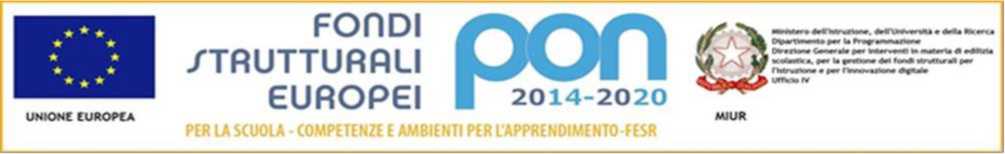 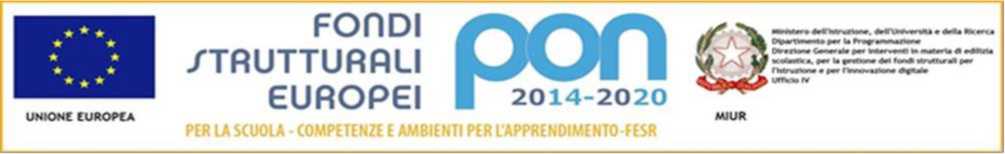 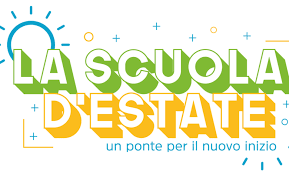 PIANO ESTATE 2021 – ATTIVITA’ PROPOSTEIL NOSTRO ISTITUTO HA ORGANIZZATO NELL’AMBITO DEL PIANO SCUOLA ESTATE- Fase III- 2021 LE SEGUENTI PROPOSTE PER ACCOMPAGNARE GIA’ DAI PRIMI GIORNI DI SETTEMBRE GLI ALUNNI e LE ALUNNE ALLA PARTENZA DEL NUOVO ANNO SCOLASTICO IN UN’OTTICA LABORTORIALE E DI PEER TUTORING:Scuola Primaria Scuola Secondaria 1° GradoLE MODALITÀ DI ADESIONE SONO PUBBLICATE SUL RE.SI RINGRAZIA PER LA COLLABORZIONE PREZIOSA E SI INVITANO I DOCENTI ED I RAPPRESENTANTI A FAVORIRE LA MASSIMA DIVULGAZIONE DELLA PRESENTE.IL DIRIGENTE SCOLASTICOf.to Prof.ssa Nicolina Bova (*)(*) Firma autografa sostituita a mezzo Stampaex art. 3, comma 2, del D. Lgs. n. 39/1993Potenziamento Italiano  10 h      “Il mondo nello Zaino”Docente  Esperto Michelina Carnevale+tutor G. RosabiancaPotenziamento Matematica 10 h“A tutto coding”Docente Esperto Maria Teresa Recchia + tutor Antonella Picano Welcome Days 10 h Docente Esperto  M. Giuseppa Smarrazzo+ tutor Amalia PontilloSportello PsicologicoEsperto EsternoPotenziamento Italiano  10 h“Grammart:la grammatica nell’arte”Docente Esperto Flora Addeo+tutor Biagio FrattarelliPotenziamento Matematica 10 h“ Attività lab. di coding e scienze”Docente Esperto Morena Carnevale+ tutor Stefania Nogarotto Welcome  Days  10 hDocente Esperto Vincenza Sepe+ tutor Barbara GiovannoniSportello PsicologicoEsperto Esterno